Step 1	Determine Likelihood – What is the possibility that the effect will occur? 			Step 2	Determine Consequence – Expected ConsequencesStep 3 Determine the risk score						  		Step 4 Record risk score (Note – Risk scores are only estimated and should not beSolely relied upon)DISCLAIMERBlueSafe Australia Pty Ltd supplies a generic template system of word documents that helps the employer to get a head start by providing them with a foundation to build a Work Health & Safety system for their business. BlueSafe Australia Pty Ltd templates are generic in nature and are not designed to be relied solely upon without the customisation of specific tasks.Acquiring or creating & implementing an WHS System can greatly reduce the risks which are associated with your business, however having a complete WHS System does not 100% insulate a business from accidents or injuries in a workplace, and it does not guarantee that a Compensation Claim won’t be filed, however it significantly reduces the probability or likelihood by creating, adjusting and refining your systems as much as possible and ensuring that staff follow them.The documents provided by BlueSafe Australia Pty Ltd are designed to help the employers’ awareness to safety in the workplace, and helping them with the first step to meeting their legislative obligations as an employer. Not only this, but it also creates an awareness for the employee in helping them be aware of their legislative obligations in the workplace, by taking responsibility for their actions, be ‘Safety Minded’ and helping the employer to create and maintain a safe workplace which also significantly reduces the possibilities and risks of an injury while at work.The obligation rests with the employer to ensure that all systems in the workplace are applicable, practical and safe for their employees while ate work.BlueSafe Australia Pty Ltd or any of our strategic alliances including associates or any third parties will not and cannot be held responsible for any claims, legal responsibility and litigation resulting from a workplace incident.  It is the employers’ responsibility to provide a safe work environment for all staff, contractors and visitors in which BlueSafe Australia Pty Ltd does not in any way offer any service that carries or negates that responsibility. BlueSafe Australia Pty Ltd offers a number of products that gives employers a foundation to begin building a comprehensive system in order to meet their legislative requirements and obligations. BlueSafe Australia Pty Ltd will not and does not in any way offer any protection or indemnity from any form of litigation or claims, or any liabilities incurred or sustained. The absolute responsibility to create, implement and maintain a safe system of work and a safe working environment ultimately rests with the employer.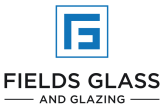 ABN: 35145102432  Address:18 hunter place, castle hill, NSW 2154 PH:0412641287 E:peter@fieldsglassandglazing.net.au Web: www.fieldsglassandglazing.net.auABN: 35145102432  Address:18 hunter place, castle hill, NSW 2154 PH:0412641287 E:peter@fieldsglassandglazing.net.au Web: www.fieldsglassandglazing.net.auABN: 35145102432  Address:18 hunter place, castle hill, NSW 2154 PH:0412641287 E:peter@fieldsglassandglazing.net.au Web: www.fieldsglassandglazing.net.auABN: 35145102432  Address:18 hunter place, castle hill, NSW 2154 PH:0412641287 E:peter@fieldsglassandglazing.net.au Web: www.fieldsglassandglazing.net.auABN: 35145102432  Address:18 hunter place, castle hill, NSW 2154 PH:0412641287 E:peter@fieldsglassandglazing.net.au Web: www.fieldsglassandglazing.net.auABN: 35145102432  Address:18 hunter place, castle hill, NSW 2154 PH:0412641287 E:peter@fieldsglassandglazing.net.au Web: www.fieldsglassandglazing.net.auABN: 35145102432  Address:18 hunter place, castle hill, NSW 2154 PH:0412641287 E:peter@fieldsglassandglazing.net.au Web: www.fieldsglassandglazing.net.auABN: 35145102432  Address:18 hunter place, castle hill, NSW 2154 PH:0412641287 E:peter@fieldsglassandglazing.net.au Web: www.fieldsglassandglazing.net.auABN: 35145102432  Address:18 hunter place, castle hill, NSW 2154 PH:0412641287 E:peter@fieldsglassandglazing.net.au Web: www.fieldsglassandglazing.net.auSAFE WORK METHOD STATEMENT (SWMS)SAFE WORK METHOD STATEMENT (SWMS)SAFE WORK METHOD STATEMENT (SWMS)SAFE WORK METHOD STATEMENT (SWMS)SAFE WORK METHOD STATEMENT (SWMS)SAFE WORK METHOD STATEMENT (SWMS)SAFE WORK METHOD STATEMENT (SWMS)SAFE WORK METHOD STATEMENT (SWMS)SAFE WORK METHOD STATEMENT (SWMS)PROJECT DETAILS:PROJECT DETAILS:PROJECT DETAILS:PROJECT DETAILS:PROJECT DETAILS:PROJECT DETAILS:PROJECT DETAILS:PROJECT DETAILS:PROJECT DETAILS:Project:Project:Project:Project:Area:Area:Area:Area:Area:Job Address:Job Address:Job Address:Job Address:Job Address:Job Address:Job Address:Job Address:Job Address:Job Description:Job Description:Job Description:Job Description:Job Description:Job Description:Job Description:Job Description:Job Description:WORK ACTIVITY:                                                Safety Harness                                     Safety Harness                                     Safety Harness                                     Safety Harness                                     Safety Harness                                     Safety Harness                                     Safety Harness                                     Safety HarnessConsult relevant workers during development, approval and communication of this SWMSConsult relevant workers during development, approval and communication of this SWMSConsult relevant workers during development, approval and communication of this SWMSConsult relevant workers during development, approval and communication of this SWMSConsult relevant workers during development, approval and communication of this SWMSSWMS Approved by:SWMS Approved by: Page 1 of 11 Page 1 of 11Name: (Include names of workers who were consulted in relation to this SWMS)Name: (Include names of workers who were consulted in relation to this SWMS)Signature:Job Title:Date:Name:Name:Name:Name:Name: (Include names of workers who were consulted in relation to this SWMS)Name: (Include names of workers who were consulted in relation to this SWMS)Signature:Job Title:Date:Signature:Signature:Signature:Signature:Name: (Include names of workers who were consulted in relation to this SWMS)Name: (Include names of workers who were consulted in relation to this SWMS)Signature:Job Title:Date:Date:Date:Date:Date:Personnel responsible for monitoring and managing activity:Personnel responsible for monitoring and managing activity:Personnel responsible for monitoring and managing activity:Personnel responsible for monitoring and managing activity:Personnel responsible for monitoring and managing activity:Overall Risk Rating After Controls4 Acute4 Acute3 HighPersonnel responsible for monitoring and managing activity:Personnel responsible for monitoring and managing activity:Personnel responsible for monitoring and managing activity:Personnel responsible for monitoring and managing activity:Personnel responsible for monitoring and managing activity:Overall Risk Rating After Controls2 Moderate2 Moderate1 LowCOMMUNICATE THIS SWMS TO ALL PERSONS INVOLVED IN TASK PRIOR TO WORK COMMENCING____________will conduct regular inspections and observations to ensure SWMS is being complied with.Hold Daily Tool Box Talks to identify, control and communicate additional site hazards.Cease work immediately if incident or near miss occurs. Amend the SWMS in consultation with relevant persons.______________ will approve and communicate amendment to all affected workers before work resumes.As required by WHS legislation, make the SWMS available for inspection or review. As required by WHS legislation, keep record of SWMS (until job is complete or for 2 years if involved in a notifiable incident).COMMUNICATE THIS SWMS TO ALL PERSONS INVOLVED IN TASK PRIOR TO WORK COMMENCING____________will conduct regular inspections and observations to ensure SWMS is being complied with.Hold Daily Tool Box Talks to identify, control and communicate additional site hazards.Cease work immediately if incident or near miss occurs. Amend the SWMS in consultation with relevant persons.______________ will approve and communicate amendment to all affected workers before work resumes.As required by WHS legislation, make the SWMS available for inspection or review. As required by WHS legislation, keep record of SWMS (until job is complete or for 2 years if involved in a notifiable incident).COMMUNICATE THIS SWMS TO ALL PERSONS INVOLVED IN TASK PRIOR TO WORK COMMENCING____________will conduct regular inspections and observations to ensure SWMS is being complied with.Hold Daily Tool Box Talks to identify, control and communicate additional site hazards.Cease work immediately if incident or near miss occurs. Amend the SWMS in consultation with relevant persons.______________ will approve and communicate amendment to all affected workers before work resumes.As required by WHS legislation, make the SWMS available for inspection or review. As required by WHS legislation, keep record of SWMS (until job is complete or for 2 years if involved in a notifiable incident).COMMUNICATE THIS SWMS TO ALL PERSONS INVOLVED IN TASK PRIOR TO WORK COMMENCING____________will conduct regular inspections and observations to ensure SWMS is being complied with.Hold Daily Tool Box Talks to identify, control and communicate additional site hazards.Cease work immediately if incident or near miss occurs. Amend the SWMS in consultation with relevant persons.______________ will approve and communicate amendment to all affected workers before work resumes.As required by WHS legislation, make the SWMS available for inspection or review. As required by WHS legislation, keep record of SWMS (until job is complete or for 2 years if involved in a notifiable incident).COMMUNICATE THIS SWMS TO ALL PERSONS INVOLVED IN TASK PRIOR TO WORK COMMENCING____________will conduct regular inspections and observations to ensure SWMS is being complied with.Hold Daily Tool Box Talks to identify, control and communicate additional site hazards.Cease work immediately if incident or near miss occurs. Amend the SWMS in consultation with relevant persons.______________ will approve and communicate amendment to all affected workers before work resumes.As required by WHS legislation, make the SWMS available for inspection or review. As required by WHS legislation, keep record of SWMS (until job is complete or for 2 years if involved in a notifiable incident).COMMUNICATE THIS SWMS TO ALL PERSONS INVOLVED IN TASK PRIOR TO WORK COMMENCING____________will conduct regular inspections and observations to ensure SWMS is being complied with.Hold Daily Tool Box Talks to identify, control and communicate additional site hazards.Cease work immediately if incident or near miss occurs. Amend the SWMS in consultation with relevant persons.______________ will approve and communicate amendment to all affected workers before work resumes.As required by WHS legislation, make the SWMS available for inspection or review. As required by WHS legislation, keep record of SWMS (until job is complete or for 2 years if involved in a notifiable incident).COMMUNICATE THIS SWMS TO ALL PERSONS INVOLVED IN TASK PRIOR TO WORK COMMENCING____________will conduct regular inspections and observations to ensure SWMS is being complied with.Hold Daily Tool Box Talks to identify, control and communicate additional site hazards.Cease work immediately if incident or near miss occurs. Amend the SWMS in consultation with relevant persons.______________ will approve and communicate amendment to all affected workers before work resumes.As required by WHS legislation, make the SWMS available for inspection or review. As required by WHS legislation, keep record of SWMS (until job is complete or for 2 years if involved in a notifiable incident).COMMUNICATE THIS SWMS TO ALL PERSONS INVOLVED IN TASK PRIOR TO WORK COMMENCING____________will conduct regular inspections and observations to ensure SWMS is being complied with.Hold Daily Tool Box Talks to identify, control and communicate additional site hazards.Cease work immediately if incident or near miss occurs. Amend the SWMS in consultation with relevant persons.______________ will approve and communicate amendment to all affected workers before work resumes.As required by WHS legislation, make the SWMS available for inspection or review. As required by WHS legislation, keep record of SWMS (until job is complete or for 2 years if involved in a notifiable incident).COMMUNICATE THIS SWMS TO ALL PERSONS INVOLVED IN TASK PRIOR TO WORK COMMENCING____________will conduct regular inspections and observations to ensure SWMS is being complied with.Hold Daily Tool Box Talks to identify, control and communicate additional site hazards.Cease work immediately if incident or near miss occurs. Amend the SWMS in consultation with relevant persons.______________ will approve and communicate amendment to all affected workers before work resumes.As required by WHS legislation, make the SWMS available for inspection or review. As required by WHS legislation, keep record of SWMS (until job is complete or for 2 years if involved in a notifiable incident).IMPORTANT NOTES:Check local government standards, codes of practice, regulations and legislation for any training requirements before use.
Apprentices and Trainee Personnel are usually permitted to operate certain machinery and equipment provided they are guided and supervised by an experienced and qualified person, while also recording the hours of use in an approved logbook.
WorkCover National Certificates of Competency are nationally recognised and these specific certificates do not have to be changed over to work interstate.1. In Australia, all fall arrest harnesses must comply with Australian Standard AS 1891.1 Industrial fall-arrest systems and devices - Safety belts and harnesses.2. All safety harnesses must be used strictly according to the instructions of the manufacturer and only for the purpose that they were designed.3. Before being allowed to use a harness, users must receive instructions and training in their use.Task StepsPotential Hazards/Risks of Each StepRBControl Measures - Steps To Follow 
Safety Checks & PPERAResponsible OfficerNOTE: RB = Risk Rating before controls implemented - RA = Risk Rating after controls are implemented.NOTE: RB = Risk Rating before controls implemented - RA = Risk Rating after controls are implemented.NOTE: RB = Risk Rating before controls implemented - RA = Risk Rating after controls are implemented.NOTE: RB = Risk Rating before controls implemented - RA = Risk Rating after controls are implemented.NOTE: RB = Risk Rating before controls implemented - RA = Risk Rating after controls are implemented.NOTE: RB = Risk Rating before controls implemented - RA = Risk Rating after controls are implemented.1. MarkingAll harness, belt, lanyard assemblies including fall-arrest assemblies must be legibly and indelibly marked or labelled permanently by the manufacturer showing the relevant information listed on the right hand column.3HThe device designation, such as 'Pole strap”, 'lanyard assembly', etc.,The name, trade name or trademark of the manufacturer,The device's serial number,For fall-arrest harnesses and lanyard assemblies, the maximum free fall allowable,Any instruction necessary for fitting, assembly and putting-on, etc.,If applicable, a statement for the specific application of the device,A statement showing the device is designed for use in more than one specific configuration together with the applicable limitations, such as attachment points.The location where the primary load-bearing attachment hardware attaches to the pole strap, restraint line or lanyard assembly,The month and year when the device should be discontinued from service, (Maximum limit is 10 years from the date of manufacture. Use harnesses only for the purpose for which they were designed.If used for any purpose other than their intended function, harnesses may fail to provide necessary level of protection, and/or expose the wearer to risk levels that are unacceptable in the performance of the task being carried out.Safety harnesses above 10 years of age must never be used.2M2. InspectionRemove the equipment from service, if any of the conditions on the right are detected during inspections.3HEquipment age is more than 10 years.Labels are found obliterated, illegible, missing or removed.Evidence is found for charring, stiffness or melting, or there are indications of the device being exposed to extreme heat or cold.It shows damage from exposure to organic solvents, caustics or acids.There is indication of excessive wear on the device, such as frayed or furry.There is indication of excessive pitting corrosion, general corrosion, or any broken, worn, distorted, burred or cracked hardware.Knots have formed in any part of the equipment.The device shows visible damage, loss of resilience, discoloration that raises doubts regarding the ability for withstanding potential overloading and the strength of the equipment.Part of the mechanism is found to be not moving freely.There is a visible reduction in the cross-sectional area of webbing or rope, lose or unravelling of fibres, stitching or strands.Approved cleaning methods are unable to remove the excessive contamination. Do not use out-of-date or faulty equipment.2M3. UsePersons falling3HAfter inspection, lay out the harness and make sure it is not tangled or crossed.On the attachment point on the rear of the harness, attach the lanyard assembly.Wear on the body as like any other similar garment.Connect all buckles, and make sure the belts are not twisted or crossed.Tighten the belts and make the harness fit firmly on the body, do not over tight.Make sure body movements are still full range, while wearing the harness.Recheck all buckles and belts. If there is evidence of movement, do not use the harness.Fit harnesses properly for safety in use.2M4. Withdrawal from serviceEquipment must be removed from service for any of the events listed on the right. 3HThe equipment has been involved in a fall, orThe equipment is more than 10 years old, orThe equipment is deteriorated, damaged or worn.Never use stressed or out-of-date equipment.2M5. Maintenance3HSynthetic textile material may be cleaned with warm water and mild soapHarness material should not be cleaned or washed using either abrasive cleaners, solvents, etc.Inspect all fittings, buckles and belts for evidence of damage, distortion or wear.Unauthorized replacement of parts or repairs must not be allowed.Harnesses must be stored in dry, cool areas, hanging from hooks for avoiding entanglement.Contact supplier or manufacturer for any advice on specialist cleaning. Use mild cleaners or soap only.Never use faulty or out-of-date equipment.The device must be returned to supplier or manufacturer for repair, or discard.2MPERSONAL PROTECTIVE EQUIPMENTPersonal Protective Equipment RequirementsPPE Notes:
The above PPE Requirements are the minimum requirements for all personnel involved in this task. Be sure to conduct a Risk Assessment for other factors that may influence the work environment such as Temperatures – Hot/Cold, Working in the Sun, Night Work etc. Be sure that all PPE used is approved by Australian Standards.References:Codes of PracticeAS/NZS 1891.1Managing the risks of falls at workplacesIndustrial fall-arrest systems and devices - Harnesses and ancillary equipmentSIGN OFFWorkers and relevant Persons Conducting Business or Undertaking (PCBU) were consulted for developing this SWMS. I have read the above SWMS and I understand its contents. I confirm that I have the necessary training and skills, including any relevant certifications to undertake the related tasks contained in this SWMS. I agree to comply with any safety guidelines, requirements and recommendations as set forth by the responsible officer within this SWMS including safety instructions and use of recommended Personal Protective Equipment.NameQualificationsSignatureDateTimeEmployerRISK ASSESSMENTReferences: Risk Management Code of Practice 2007, AS/NZS 31000 -2009 Risk Management Principles and guidelinesLikelihoodDefinition Almost certainExpected to happen in most circumstances.A common and very possible result LikelyWill probably occur in most circumstances.Known to have occurred and has happened beforePossibleMight occur at some timeCould occur and is likely it has happened beforeUnlikelyCould occur at some timeNot likely to occurRareMay occur only in exceptional circumstancesVery unlikelyLevel of ConsequenceExamplesInsignificant/AcceptableNo consequence – so minor that the consequence is manageableMinorFirst aid treatment only; manageable and contained.ModerateMedical treatment; manageable with 3rd party assistance.MajorSerious injuries; Down time and loss of productivityCatastrophicDeath; Very serious consequencesCONSEQUENCECONSEQUENCECONSEQUENCECONSEQUENCECONSEQUENCELIKELIHOODInsignificantMinorModerateMajorCatastrophic  Almost certain3 High3 High4 Acute4 Acute4 AcuteLikely2 Medium3 High3 High4 Acute4 AcutePossible1 Low2 Medium3 High4 Acute4 AcuteUnlikely1 Low1 Low2 Medium3 High4 AcuteRare1 Low1 Low2 Medium3 High3 HighScore Action 4 A: Acute URGENT – Act on and lower the risks immediately. Demands immediate attention. 3 H: High Decisions required urgently by Management. 2 M: Moderate Follow instructions given by management. 1 L: Low Manageable. Review regularly, and if any conditions of work change. 